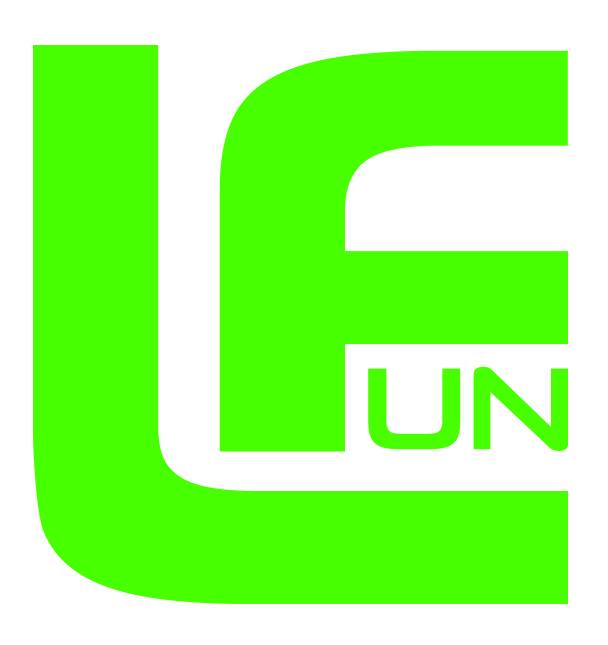 CLASSEMENT BADMINTON DU FUNRèglements : -Les joueurs évolueront selon leur classement dans une série (de la S1 à la S4*) et les points seront calculés selon celle-ci. -Le classement est actualisé toutes les deux semaines, donc même si un joueur gagne assez de point pour monter d’une série, il devra attendre pour qu’il y soit officiellement. -Les matchs de classement seront limités à deux par jour par souci d’équité.-Vous ne pourrez affronter le même adversaire que deux fois dans la semaine, le but étant d’avoir un éventail de partenaires différents et non pas jouer qu’avec son(ses) ami(s).Le calcul des points : Victoire = +10 pts               Perf* = +10x la série au-dessusDéfaite = +1 pts                  contre perf* = -5x la série en dessous Bonus divers : →Série de 5 victoires consécutives = +10 pts →Série de 10 victoires consécutives = +30 pts→Celui qui a gagné le plus de matchs = +10→Celui qui a joué le plus de matchs = +10 pts→La plus grosse progression (en place) = +10 ptsCertains bonus sont soumis à l’actualisation (matchs joués, remportés et la progression) d’autres non (les séries de victoires peuvent s’étendre sur plusieurs semaines). L’objectif de ce concept n’est pas un concours d’ego messieurs, même si parfois la compétition peut être très sérieuse, nous voulons surtout que l’esprit fun qui règne depuis le début perdure en y ajoutant une petite touche comme on aime le faire. Sachez aussi, que la coutume veut que le vainqueur offre un coup à boire au perdant ! *Les séries : En plus d’un classement (de 1 à 32) vous appartiendrez à une série (de 1 à 4) mieux vous êtes classé, plus votre série sera haute. *Perf et contre perf : Une perf est une victoire contre un joueur classé une série au-dessus de vous, plus il y a de séries d’écart, plus vous multipliez vos points. Une contre-perf est une défaite contre un  joueur classé une série en dessous, plus il y a de séries d’écart, plus vous multipliez votre malus. 